.REPEATTap It Out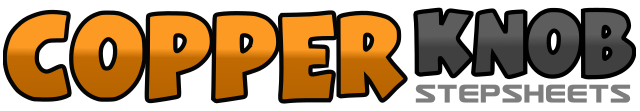 .......Count:32Wall:4Level:Beginner.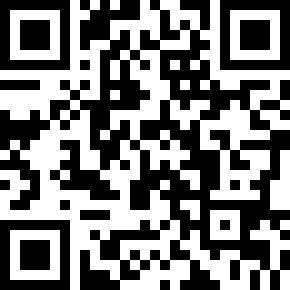 Choreographer:Heather Frye (CAN)Heather Frye (CAN)Heather Frye (CAN)Heather Frye (CAN)Heather Frye (CAN).Music:How Was I to Know - Reba McEntireHow Was I to Know - Reba McEntireHow Was I to Know - Reba McEntireHow Was I to Know - Reba McEntireHow Was I to Know - Reba McEntire........1-4Walk forward right, left, right, hitch left knee5-8Walk back left, right, left, stomp right beside left9-10Step forward right, touch left beside right11-12Step back left, touch right beside left13-14Step right to right side, touch left beside right15-16Step left to left side, step right beside left17-18Swivel heels right, back to center19-20Swivel heels left, back to center21-22Fan toes out, bring them back together23-24Fan heels out, bring them back together (weight ends up on left)25-26Tap right heel forward twice27-28Tap right toe back twice29Tap right heel forward30Tap right toe back31Touch right toe out to right side32Hitch right knee and make a ¼ turn left, keeping weight on left